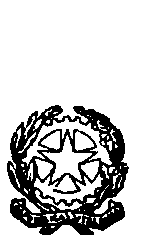 TRIBUNALE ORDINARIO DI CUNEOAVVISO DI SERVIZIO PER GLI UTENTI***Imposta di bollo per le istanze trasmesse alla PA - Servizio@e.bollo -  (€ 16.00)I contribuenti che devono assolvere l’imposta di bollo sulle istanze trasmesse in via telematica alla PA e sui relativi atti possono acquistare la marca da bollo digitale utilizzando il servizio @e.bollo tramite i portali telematici delle Amministrazioni che:offrono servizi interattivi di dialogo con gli utenti per la richiesta telematica e il rilascio dei documenti elettronicihanno aderito al Sistema pagoPA dell’AgID.Il pagamento dell’imposta è effettuato scegliendo un PSP aderente a PagoPA e convenzionato al Servizio @e.bollo.I diritti di copia conforme sono corrisposti tramite pagamento telematico, attraverso il Portale Servizi Telematici – Pagamenti PagoPA (art. 196 D.P.R. 115/2022 e ss.mm.ii.) all’indirizzo: http://servizipst.giustizia.it/PST/it/pagopa.wp.Si consiglia di consultare il Vademecum dei pagamenti telematici per gli utenti, all’ indirizzo http://servizipst.giustizia.it/PST/it/pagopa.wp.NON SARÀ PIÙ POSSIBILE PAGARE CON MARCA LOTTOMATICA E MOD. F23.LA PIATTAFORMA PAGOPA E’ ACCESSIBILE A TUTTI GLI UTENTI, ANCHE SPROVVISTI DI SPID, SIA NELLA SEZIONE ACCESSO RISERVATO SIA NELLA SEZIONE PUBBLICA.Di seguito la procedura da seguire.Cliccare su «Altri pagamenti» in fondo alla pagina.Cliccare su «+ Nuovo pagamento» in alto alla pagina.Si aprirà la seguente pagina: PAGAMENTI ONLINE Nuova richiesta pagamento, in cui si dovranno inserire i seguenti dati:Cliccare la tendina Tipologia* e selezionare il tipo di pagamento che occorre effettuare (es. Contributo unificato, diritti di cancelleria, diritti di copia ecc.);Scegliere il Distretto* (es. TORINO) e l’Ufficio Giudiziario* (es. Tribunale - CUNEO);Inserire il Nominativo pagatore*;d. Inserire il Codice Fiscale*;Inserire l’Importo da pagare: utilizzare il punto per i valori decimali e non lavirgola (es. 11.80);Infine ricopiare il Codice Alfanumerico di sicurezza scritto infondo alla pagina;Cliccando su Paga subito sarà possibile pagare tramite il sistema PagoPA con SPID;Cliccando su Genera avviso il sistema creerà un avviso di pagamento con il quale sarà possibile pagare, con contanti o carte, in banca presso le filiali aderenti o gli sportelli ATM abilitati; in ufficio postale utilizzando indifferentemente il codice QR pagoPA o il bollettino postale PA; presso gli esercenti convenzionati: Cerca il logo pagoPA nei bar, edicole, farmacie, ricevitorie, supermercati e tabaccherie convenzionati; Presso i punti di posta privata: puoi pagare anche nelle agenzie che offrono servizi postali sul territorio.